Anotace volitelného předmětu pro žáky septimy A, 3.A4 a 3.B4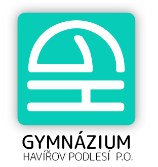 ve školním roce 2024/25Název předmětu:	Seminář z fyziky -  SFDélka semináře:	dvouletý Maximální počet žáků:	20Cíl semináře a cílová skupina:	3. A4, 3. B4, 7. ATento volitelný seminář je určen pro studenty, kteří mají zájem o studium na vysokých školách technického směru, medicíny, farmacie a chtějí si procvičit své znalosti v řešení fyzikálních příkladů a pojmů.Obsah: třetí ročník1.	Kinematika hmotného bodu2.	Dynamika hmotného bodu3.	Mechanická práce a energie4.	Mechanika tuhého tělesa5.     Mechanika kapalin a plynůObsah: čtvrtý ročník6.	Molekulová fyzika a termika7.	Elektřina a magnetismus8.	Optika 9.     Moderní fyzikaMetody:frontální výuka kombinovaná s řešením testů a příkladůKlasifikace:4 písemné práce za pololetíVyučující:Petr Šupol							Havířov, 4. 1. 2024